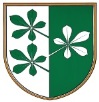 OBČINA KIDRIČEVOOBČINSKI SVETŠtev. 032-1/2018 Z A P I S N I K 3. redne seje občinskega sveta Občine Kidričevo, ki je bila, dne 21.3.2019 ob 17. uri v sejni sobi Občine Kidričevo. Prisotni: župan; Anton Leskovar; člani občinskega sveta; Romana Bosak, Anton Drevenšek, Milan Fideršek, Anton Frangež, Zdenka Holc, Boris Kmetec, Slavko Krajnc, Srečko Lah, Stanislav Lampič, Danilo Lendero, Valerija Medved, Silva Orovič Serdinšek, Marjan Petek, Petra Potrč, Bogdan Potočnik, Anja Rajher; občinska uprava; Damjan Napast, Zdenka Frank, Tatjana KačičnikOdsotni: Anton Medved (se je upravičil), Vabljeni: David Merc, direktor Vzdrževanje in gradnje Kiričevo, javno podjetje d.o.o.	   NovinarjiSejo je vodil gospod župan Anton Leskovar. Ta je najprej pozdravil vse prisotne na seji. Ugotovil je, da je na seji prisotnih 16 članov občinskega sveta. Gospod župan je dal v razpravo zapisnik 2. redne seje občinskega sveta. Gospod Anton Frangež, da se zapisnik dopolni z vprašanji na proračun, ki jih je podal. Gospod župan je zaključil razpravo in predlagal, da se zapisnik s pripombo sprejme. SKLEP: Občinski svet Občine Kidričevo potrjuje zapisnik 2. redne seje občinskega sveta s podano pripombo. Sklep je bil soglasno sprejet. Glasovalo je 16 članov občinskega sveta, kolikor jih je bilo na seji prisotnih.  Gospod župan je predlagal, da se potrdi še posebni del zapisnika 2. redne seje občinskega sveta. SKLEP: Občinski svet Občine Kidričevo potrjuje posebni del zapisnika 2. redne seje občinskega sveta. Zapisnik posebni delSklep je bil soglasno sprejet. Glasovalo je 16 članov občinskega sveta, kolikor jih je bilo na seji prisotnih.  Gospod župan je dal v razpravo predlog dnevnega reda, katerega so člani občinskega sveta prejeli z vabilom za sejo.Opozoril je, da se 4 in 5 točka sprejemata po  skrajšanem postopku.Gospod župan je dal predlog dnevnega reda v razpravo. V razpravi sta sodelovala gospod Stanislav Lampič, ki je prosil župana, da vodi sejo v skladu s Statutom in poslovnikom tako, da bodo imeli vsi pravico do razprave in reprike, ter gospod Slavko Krajnc, ki je predlagal, da se gradivo pošilja v več delih v elektronski obliki ali, da je link na gradivo narejen tako, da se s klikom nanj ta odpre. Gospod župan je zaključil razpravo in predlagal, da se dnevni red sprejme.Dnevni red:1. Odlok o proračunu Občine Kidričevo za leto 2019, druga  obravnavaa. Sklep o potrditvi kadrovskega načrta Občine Kidričevo za leto 2019 in 2020b. Načrt ravnanja s stvarnim premoženjem Občine Kidričevo za leto 2019c. Sklep o določitvi skupne vrednosti nepredvidenih pravnih poslov, ki niso zajeti v načrtu ravnanja s stvarnim premoženjem Občine Kidričevo za leto 20192. Zaključni račun proračuna Občine Kidričevo za leto 20183. Soglasje k zaključnemu računu Vzdrževanje in gradnje Kiričevo d.o.o. javno podjetje4. Odlok o območjih obveznega soglasja za spreminjanje meje parcele na območju občine Kidričevo, skrajšani postopek5. Odlok o spremembah in dopolnitvah Odloka o ustanovitvi javnega zavoda Zdravstveni dom Ptuj, skrajšani postopek6. Soglasje k Spremembam in dopolnitvam Statuta Zdravstveni dom Ptuj7. Sklep o najvišji višini denarne pomoči iz proračuna Občine Kidričevo 8. Sklep o spremembi normativa v oddelku v enoti Vrtca pri Osnovni šoli Cirkovce za šolsko leto 2018/20199. Sklep o spremembi cen programov vrtca v Javno vzgojno-izobraževalnem zavodu Osnovna šola Cirkovce10. Sklep o spremembi cen programov vrtca v Javnem vzgojno – izobraževalnem zavodu Osnovna šola Kidričevo11. Sklep o soglasju k določitvi cene storitev pomoči družini na domu 12. Letni program športa v občini Kidričevo za leto 201913. Letni program kulture v občini Kidričevo za leto 201914. Predlog za podelitev občinskih priznanj Občine Kidričevo v letu 201915. Sklep o pridobitvi statusa grajenega javnega dobra16. Sklep o ustanovitvi stavbne pravice na nepremičnini, parc. št. 389/12 k.o. Šikole17. Sklep o ustanovitvi stavbne pravice za prizidavo gasilskega doma v Šikolah18. Sklep o pridobitvi nepremičnina. parc. št. 74/2 in 73/3 k.o. Lovrenc na Dr. poljub. parc. št. 378/5, 278/7 in 378/8 k.o. Cirkovcec. parc. št. 379/10 k.o. Cirkovceč. parc. št. 379/3 k.o. Cirkovced. parc. št. 378/3 k.o. Cirkovcee. parc. št. 379/7 k.o. Cirkovcef. parc. št. 17/7 in 17/9 k.o. Gerečja vas19. Sklep o menjavi nepremičnin v k.o. Šikole20. Sklep o oddaji poslovnega prostora v najem21. Sklep o znižanju najemnine22. Sklep o imenovanju nadzornega odbora 23. Sklep o imenovanju članov nadzornega sveta Vzdrževanje in gradnje Kidričevo, javno podjetje d.o.o.24. Sklep o imenovanju sveta za preventivo in vzgojo v cestnem prometu v občini Kidričevo25. Sklep o imenovanju komisije za priznanja26. Sklep o imenovanju uredniškega odbora27. Sklep o imenovanju krajevnih odborov:a. Krajevni odbor Apačeb. Krajevni odbor Cirkovcec. Krajevni odbor Jablaneč. Krajevni odbor Kidričevod. Krajevni odbor Kungota pri Ptujue. Krajevni odbor Lovrenc na Dr. poljuf. Krajevni odbor Mihovce – Dragonja vasg. Krajevni odbor Njiverceh. Krajevni odbor Pongrcei. Krajevni odbor Starošincej. Krajevni odbor Stražgonjca – Gajk. Krajevni odbor Strniščel. Krajevni odbor Šikole28. Vprašanja in pobude Dnevni red je bil soglasno sprejet. Glasovalo je 16 članov občinskega sveta, kolikor jih je bilo na seji prisotnih.  Ad. 1Gospod župan je člane občinskega sveta seznanil, da je v času javne obravnave Proračuna Občine Kidričevo za leto 2019, prispela ena pripomba, katero je zavrnil. Pripomba je bila vložena s strani sveta zavoda Osnovne šole Cirkovce in sveta staršev iste šole in se je nanašala na pobudo za izgradnjo vrtca v Cirkovcah. Pobudo za zavrnil. Vložen pa je tudi en amandma.Obrazložitev Proračuna Občine Kidričevo v drugi obravnavi  je podala gospa Tatjana Kačičnik. V to  drugo obravnavo  predloga proračuna za leto 2019 smo  glede na prvo obravnavo vključili   tri   spremembe  in sicer:za  +15.231,11 € so višji   prihodki za  +14.000,00 € so višji odhodki – in sicer investicijski odhodki (42)  na PP 1601 Pokopališče Cirkovce. za -1.231,11 € je nižje stanje sredstev konec leta 2018 (v prvem branju je bila ocena, sedaj v drugem branju, pa je stanje po zaključnem računu za leto 2018)Na koncu vseh treh bilanc tega predloga proračuna za leto 2019 planira  občina  zbrati  +6.788.265,11 € prihodkov in  odhodki so  načrtovani v višini -6.808.195 €.  Negativno razliko -19.929,89 € proračunski primanjkljaj  povečamo z višino odplačil domačega zadolževanja v višini  - 178.839 €.   Skupno razliko  -198.768,89 €   planiramo pokrivati iz stanja sredstev iz preteklih let.   Tako je ta predlog proračuna za leto 2019 v drugi obravnavi uravnotežen. Gospod župan je prosil gospoda Antona Frangeža, če poda obrazložitev amandmaja.Gospod Anton Frangež je podal obrazložitev amandmaja. Gre za to, da bi našli razvojno pot oz. proučitve razvoja možnosti, kako umestiti novi vrtec v Cirkovcah v prostor.  Prostori v sedanjem vrtcu ne ustrezajo in v dobri luči, bi lahko našli možno rešitev za otroke. Vzgojiteljice tudi nimajo prostorov, v katerih bi lahko delovale. Najbolj pa jih skrbi, da nimajo urejene sanitarije, kot bi morali biti. Zato je podal amandma, za proučitev zadeve in nato izgradnje novega vrtca. Vrednost je bila podana za 10.000 evrov. Zmanjša se postavka za investicije v javno razsvetljavo saj smo na tem področju veliko naredili.  Gospod župan je  predlagal občinskemu svetu, da se amandma zavrne. V proračunu še vedno imamo postavko za ureditev energetske sanacije osnovne šole z vrtcem v Cirkovcah, imamo pa tudi planirana sredstva za investicijsko vzdrževanje v samem vrtcu. Ko smo pripravljali proračun ravnateljica ni z besedo omenila izgradnjo vrtca ampak, da se namenijo investicijska sredstva za ureditev teras, nadstreška, klima naprav. Stremimo k temu, da bi bili vsi otroci sprejeti  v vrtec. Narejene niso bile nobene analize. Za sofinanciranje vrtca nam ministrstvo ne bi dalo sredstev. Imamo pa tudi interes za zasebni vrtec. Če bo število otrok naraščalo, bomo dali tudi možnost zasebniku.Gospod župan je dal amandma v razpravo.V razpravi so sodelovali gospod Anton Frangež, gospod Milan Fideršek Gospod Milan Fideršek je predlagal, da se amandma umakne in gremo v to, da se v tem obstoječem vrtcu nudijo optimalni pogoji in skupaj najdemo rešitve.  Gospod Anton Frangež je povedal, da amandmaja ne bo umaknil in obrazložil zakaj ne. Gospod župan je dal predlog amandmaja na glasovanjeZa potrditev amandmaja je glasovalo 6 članov občinskega sveta, 9 jih je bilo proti, prisotnih je bilo 16 članov občinskega sveta. Gospod župan je ugotovil, da amandma ni bil sprejet. Gospod župan je predlagal, da se sprejme Kadrovski načrt Občine Kidričevo za leti 2019 in 2020.SKLEP: Občinski svet Občine Kidričevo sprejme Kadrovski načrt Občine Kidričevo za leti 2019 in 2020. Kadrovski načrt je priloga in sestavni del tega sklepa. Sklep je bil soglasno sprejet. Glasovalo je 16 članov občinskega sveta, kolikor jih je bilo na seji prisotnih. Gospod župan je predlagal, da se sprejme Načrt ravnanja s stvarnim premoženjem Občine Kidričevo za leto 2019.SKLEP: Občinski svet Občine Kidričevo sprejme Načrt razvojnih programov Občine Kidričevo za leto 2019.Načrt je priloga in sestavni del tega sklepa. Sklep je bil soglasno sprejet. Glasovalo je 16 članov občinskega sveta, kolikor jih je bilo na seji prisotnih. Gospod župan je predlagal, da se sprejme Sklep o določitvi skupne vrednosti nepredvidenih pravnih poslov, ki niso zajeti v Načrtu ravnanja s stvarnim premoženjem Občine Kidričevo za leto 2019.SKLEP : Občinski svet Občine Kidričevo sprejme Sklep o določitvi skupne vrednosti nepredvidenih pravnih poslov, ki niso zajeti v Načrtu ravnanja s stvarnim premoženjem Občine Kidričevo za leto 2019.Sklep je priloga in sestavni del tega sklepa. Sklep je bil soglasno sprejet. Glasovalo je 16 članov občinskega sveta, kolikor jih je bilo na seji prisotnih. Gospod župan je predlagal, da se prejme Odlok o proračunu Občine Kidričevo za leto 2019.SKLEP: Občinski svet sprejme Odlok o proračunu občine Kidričevo za leto 2019  z vsemi prilogami (splošni del, posebni del, NRP, načrt ravnanja s stvarnim premoženjem, sklep-skupna vrednost, kadrovski načrt,  vse obrazložitve).  Odlok o proračunu občine Kidričevo za leto 2019 je priloga in sestavni del tega sklepa. Sklep je bil sprejet s 14 glasovi za in 2 glasovoma proti. Na seji je bilo prisotnih 16 članov občinskega sveta. Ad. 2Obrazložitev zaključnega računa proračuna Občine Kidričevo za leto 2018 je podala gospa Tatjana Kačičnik. V podobni vsebini, ki nam jo predpisujejo predpisi in Ministrstvo, in zato tudi podobni obliki kot predhodna leta,  je pred nami  zaključni račun za leto 2018, ki   je  pravzaprav povzetek dogajanj  v celotnem letu. V  zaključnem računu občine Kidričevo za leto 2018 je potekal tok dogajanj skozi sledeče sprejete odloke: Proračun Občine Kidričevo za leto 2018 je bil sprejet 7.12.2017 (Objavljen v glasilu slovenskih občin  št. 57/17 dne  15.12.2017).Rebalans 1 proračuna 2018 je bil sprejet  25.1.2018 in je bil objavljen v glasilu slovenskih občin št. 5/18 dne 2.2.2018. Rebalans 2  za leto 2018 je bil sprejet 5.7.2018 in objavljen  v glasilu slovenskih občin št. 36/18 dne 13.7.2018. Med letom 2018  je  župan  v  skladu  s pooblastili  na sprejeti proračun in rebalanse  naredil  prerazporeditve   med  posameznimi  postavkami  in delno  tudi  iz splošne proračunske rezervacije, ki so razvidne v Priloga 1. Župan je o realizaciji proračuna 2018 seznanil občinski svet s polletnim poročilom v  mesecu juliju 2018  in poroča sedaj z zaključnim računom 2018. Tekom leta je svoje delo opravil tudi nadzorni odbor, opravil je nadzor  polletne realizacije  2018  in nadzor v Vzdrževanju in gradnjah d.o.o. Kidričevo  in   pripravil končna poročila s katerimi je sproti seznanjal župana  in tudi občinski svet. Gledano skozi  številke je Občina Kidričevo v letu 2018  dobro poslovala in sicer: To  nam že kažejo v obrazložitvah izračunani kazalnikov:  ekonomičnost, ki je pod  povprečjem v republiki Sloveniji iz leta 2017 (javna sredstva/prebivalca);   učinkovitost, da so stroški občinske uprave nekje na istem nivoju kot v predhodnem letu in tudi realizacija proračuna   bistveno ne odstopa; efektivnost, da smo dosegli nekje 82 % proračuna. Občina  se ni dodatno dolgoročno zadolžila in da je dolgoročna zadolžitev na prebivalca v občini Kidričevo iz leta 2017 na 2018 padla iz  cca 230 €  na cca 202 €  (po poročilu MF je povprečni skupni dolg občin na prebivalca na dan 31.12.2017  408 € -  25 občin ima zadolžitev nad 600 € in od tega 5 občin nad 1.000 € na prebivalca)Občina v letu 2018 ni imela likvidnostnih težav:  Dovolj hitro   so bile izstavljene tudi odločbe o odmeri NUSZ, ki predstavlja velik vir prihodkov občine. Občina se tudi kratkoročno v letu 2018 ni zadolževala.  V celoti smo redno plačevali naše obveznosti in se zato  tudi nismo prijavljali v večstranske pobote pri Ajpes-u. Občina tudi ni izdala nobenega poroštva. Občina je v letu 2018 izvedla  sledeča investicijska vlaganja: Vlaganja v investicijsko vzdrževanje cest (Krožišče Njiverce, Modernizacija cest, Rekonstrukcija LC Stražgonjca-Gaj, Modernizacija javnih poti v Njivercah, Izgradnja pločnika Apače-Lovrenc), Vlaganja v investicijsko vzdrževanje javne razsvetljave (Lovrenc, Njiverce, Park spominov Kidričevo, Mihovci)Vlaganja v kanalizacijski sistem in hišne priključke (Starošince, Žel.postaja Kidričevo, Kungota-ŠRC Pleterje, MKČN);  Z letom 2018 je kanalizacijsko omrežje vzpostavljeno po celotni občini. Vlaganja v obnovo vodovodnega omrežja (Cesta na Hajdino, Park Kidričevo, Lovrenc, Cirkovce)Vlaganja v ureditev naselja Kidričevo (nakup zemljišča in ureditev Parka spomina)Vlaganje v obnovo ograje Pokopališče Cirkovce,Vlaganje v investicijsko vzdrževanje stanovanj, Vlaganja v obrtno cono Strnišče, Vlaganje v energetsko sanacijo javnih objektov  (za nas OŠ Cirkovce) –konzorcij občin, mi nosilec - JZPNekaj številk pa moram povedati. SKUPAJ PRIHODKI  so bili v letu 2018 realizirani v višini 5.898.369,59 € oz. 82,2 % glede na veljavni proračun  in 104,6 % glede na realizacijo v letu 2017. (Tu se moram opravičiti za napako v obrazložitvah-pisarski škrat, zato ste dobili en nov list). SKUPAJ ODHODKI so bili realizirani v višini 5.740.650,14 € oziroma 79,5 % glede na veljavni proračun 2018  in  93,9 %  glede na realizacijo  2017.  Celotni  NRP je bil realiziran 68 %  glede na plan 2018 oz. 2.192.884 €.  Investicije sem omenila že zgoraj. Omenim naj le projekt JZP energetskih sanacij javnih objektov (konzorcij več občin, mi nosilec)  je bil v celoti  izveden, a plačilo zahtevka Petrolu d.d. (koncesionarju)   in prejem prihodkov od države  pade v leto 2019  (cca  563.000 €). Leto 2018 je Občina Kidričevo zaključila s proračunskim presežkom  v višini 157.719,45 €. Občina je v letu 2018  poplačala glavnice v predhodnih letih najetih dolgoročnih kreditov (štirje krediti) za izgradnjo gospodarske infrastrukture in športne dvorane Kidričevo  pri bankah v višini 178.827,84 €. Na koncu vseh treh bilanc je sprememba stanja sredstev na računu  -21.108,39 € in se odšteje od  stanja sredstev na računih na dan 31.12.2017  +220.113,96 €. Celotno novo stanje konec leta 2018  tako zanaša 199.005,57 € od katerega se odšteje še  popravek knjižbe prejšnjega leta in čisto stanje na dan 31.12.2018 znaša 198.768,89 € (saldo kotno  90091 rezultat), ki se prenese v proračun  prihodnjega leta.  Gre za neporabljena namenska in nenamenska sredstva.  Občina  je v letu 2018 s sredstvi proračuna ravnala gospodarno, saj je svoje obveznosti poravnavala  v skladu z zakonskimi predpisi, podpisanimi pogodbami in dogovori med strankami.  Sredstva so bila porabljena za planirane namene in do planirane višine.  Gospod župan je dal predlog zaključnega računa v razpravo. V razpravi so sodelovali Boris Kmetec, gospod župan,  Milan FideršekRazpravljavci so podali vprašanja, na katere je podala odgovore gospod župan. Na vprašanja, ki jih ni bilo mogoče odgovoriti bodo dobili odgovor do naslednje seje. SKLEP: Občinski svet sprejme Zaključni račun proračuna Občine Kidričevo za leto 2018.  Zaključni račun  (kot je bil predložen na sejo)  je priloga in sestavni del tega sklepa. Sklep je bil soglasno sprejet. Glasovalo je 16 članov občinskega sveta, kolikor jih je bilo na seji prisotnih. Ad. 3Obrazložitev zaključnega računa Vzdrževanje in gradnje Kidričevo, javno podjetje d.o.o.,  je podal gospod David Merc, direktor podjetja. RAČUNOVIDSKI IZKAZPrihodki 						Odhodki1.464.623,55 Eur					1.461.316,50 EurStruktura prihodkov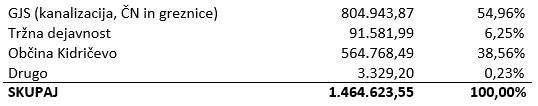 Struktura odhodkov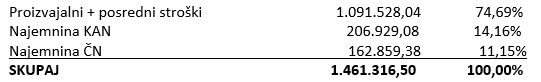 V letu 2018 je razlika med stroški in prihodki podjetja znašala 3.307,05 €. Podjetje je leto 2018 zaključilo s čistim dobičkom po obdavčitvi v višini 2.726,26 €, ki se po predlogu direktorja v višini 272,63 € razporedi v zakonske rezerve. Preostanek dobička poslovnega leta se pripiše bilančnemu dobičku in ostaja družbi na voljo za nadaljnjo rast in poslovanje Čisti dobiček tekočega leta znaša 2.453,63 €.Pri nastajajočih stroških in prihodkih že v fazi likvidacije dokumentacije ugotavljamo zakaj in kje je posamezni strošek oz. prihodek nastal in na katero dejavnost se nanaša. V skladu s tem stroške in prihodke direktno knjižimo na pravilno stroškovno mesto.V letu 2018 smo direktne stroške dela, storitev in materiala spremljali neposredno po oddelkih. Na ta način smo dobili realno sliko stroškov, pomembno predvsem zaradi stroškov, ki nastajajo pri izvajanju gospodarske javne službe gospodarjenja z odplakami.Skupne stroške podjetja smo razdelili po sodilu na podlagi ugotovljenih direktnih stroškov vodenih po oddelkih.V skladu s 55. členom Zakona o gospodarskih družbah je podjetje za leto 2018 prešlo iz mikro v majhno gospodarsko družbo.Računovodsko poročilo izkazuje resničen in pošten prikaz premoženja in obveznosti družbe, njenega finančnega položaja in poslovnega izida. Naši računovodski izkazi so skladni z določili osmega poglavja ZGD-1 in SRS (2016).Družba ni odobrila posojil poslovodstvu, članom nadzornih organov ali drugim, za katere ne velja tarifni del kolektivne pogodbe.Družba nima obveznosti, ki bi bile zavarovane s stvarnim jamstvom.Družba nima pogojnih finančnih obveznosti, ni poveza in ni zavezana k reviziji.Družba nima lastnih deležev in jih v letu 2018 ni pridobila ali odtujila.Podjetje vodi računovodsko evidenco in sestavlja računovodske izkaze na podlagi Zakona o gospodarskih družbah in v skladu s slovenskimi računovodskimi standardi. 
LIKVIDNOST PODJETJAPodjetje Vzdrževanje in gradnje d.o.o. je imelo na dan 31.12.2018 do občine Kidričevo za 43.799,76 Eur. Do dobaviteljev podjetje ni imelo neporavnanih zapadlih obveznosti. Podjetje pošilja opomine neplačnikom 3x letno in izvaja izterjavo (vlaga izvršbe) 2x letno.KADER IN PLAČEPodjetje je v letu 2018 zaposlilo 1 delavca, tako znaša povprečno število zaposlenih na podlagi delovnih ur 10,25 delavcev.
Povprečna bruto plača na zaposlenega v letu 2018 je znašala 1.456,97 Eur, kar znese 976,37 Eur neto, vključno z minulim delom in delovno uspešnostjo. Povprečna plača v komunalni dejavnosti SKD 37.000 »Odvajanje in čiščenje odplak« za leto 2018 znaša 1.736,94 Eur.Iz navedenega izhaja, da podjetje na področju plač dosega 83,88% povprečja v branži na nivoju R Slovenije.Strošek dela v masi prihodkov znaša 16,12 %. Pravilnik o plačah s plačilno lestvico je usklajen s tarifno prilogo k Kolektivni pogodbi za komunalno dejavnost, v katero spadamo glede na opravljanje dejavnosti, ki v podjetju prevladuje – to je »37.000 Odvajanje odplak« po SKD klasifikaciji. Po isti prilogi podjetje izplačuje tudi nadomestilo za malico, prevoz na delo in regres za letni dopust.OSNOVNA SREDSTVAPodjetje Vzdrževanje in gradnje d.o.o. je nabavilo naslednja osnovna sredstva:- Baterijska klešča za spajanje kablov- Motorno bočno nitno kosilnico- Mulčer – priključek za kultivator Muta- Fotometer Nanocolor- Motorna žaga Stihl- Prekucni zabojnik 300 L- Analizator vlage- Čelna metla za traktorAKTI PODJETJA:Podjetje ima izdelane in redno ažurirane naslednje akte: 
Akt o ustanovitvi družbeAkt o notranji organizaciji in sistematizaciji
3.) 	Pravilnik o postopkih ugotavljanja prisotnosti alkohola, drog ali drugih prepovedanih 
             substancPravilnik o plačah s plačilno lestvicoPravilnik o določanju in izrabi letnega dopustaPravilnik o odgovornosti delavcev za kršite pogodbenih in drugih obveznosti iz del.     
             razmerjaPravilnik o računovodstvuPravilnik o preprečevanju, odpravljanju in obvladovanju nasilja, trpinčenja, nadlegovanja in 
             drugih oblik psihosocialnega tveganja na delovnem mestu
9.)         Načrt promocije zdravja na delovnem mestu Navodilo za ravnanje delavcev v primeru nasilja tretjih oseb Izjava o varnosti z oceno tveganja
6.) AKTIVNOSTI PO ODDELKIH – podrobno predstavljeno v gradivu
7.) PLAN ZA 2019 – pričakovati je realizacijo manjšo kot v letu 2018 zaradi:skoraj v celoti izvedene JR razen menjave svetilkv celoti izvedene kanalizacije razen novih sekundarnih ali terciarnih linijmanj investicij občine KidričevoZAKLJUČEKNS podjetja je na seji obravnaval zaključni račun podjetja. Priloga k originalnemu izvodu zaključnega računa za leto 2018 je pozitivno stališče do predloženega zaključnega računa s čemer je zaključni račun sprejet. Prav tako je NS v svojem poročilu potrdil predlog direktorja o razporeditvi dobička iz leta 2018, ki se prenese v naslednje leto oz. porabi za nabavo opreme.Gospod župan je dal predlog zaključnega računa podjetja v razpravoV razpravi so sodelovali Silva Orovič Serdinške, gospod David Merc, Slavko Krajnc, Razpravljavci pripomb na zaključni račun niso imeli, podali pa so vprašanja, na katera je odgovoril gospod David Merc. Gospa Silva Orovič Serdinšek je predlagala ogled čistilne naprave. Gospod župan je zaključil razpravo in predlagal, da se predlagani predlog sklepa sprejme.SKLEP: Občinski svet Občine Kidričevo izdaja soglasje k zaključnemu računu javnega podjetja Vzdrževanje in gradnje Kidričevo d.o.o., Kopališka ul. 14, 2325 Kidričevo, matična številka: 3962806000, za leto 2018.Sklep je bil soglasno sprejet. Glasovalo je 16 članov občinskega sveta, kolikor jih je bilo na seji prisotnih. Ad. 4Obrazložitev Odloka o območjih obveznega soglasja za spreminjanje meje parcele na območju občine Kidričevo, je podal gospod Napast. S tem odlokom želimo urediti, da se meje ne bi spreminjale zaradi izogiba plačila  NUSZ. V teh primerih bi bilo potrebno soglasje občine, da se izvede vpis na Geodetski upravi. Obrazložitev sklepa odbora za gospodarjenje s premoženjem je podal gospod Marjan Petek. Odbor za gospodarjenje s premoženjem predlaga Občinskemu svetu Občine Kidričevo, da sprejme Odlok o območjih obveznega soglasja za spreminjanje meje parcele na območju občine Kidričevo, v prvi obravnavi. Ker gre za manj zahtevna določila odloka, odbor za gospodarjenje s premoženjem predlaga, da se odlok sprejme v skladu z 78. členom Poslovnika Občinskega sveta Občine Kidričevo, to je po skrajšanem postopku. Gospod župan je dal predlog odloka v razpravo.V razpravi so sodelovali gospod Milan Fideršek, gospod Slavko Krajnc, gospod Damjan NapastRazpravljavci konkretnih pripomb na sam odlok niso imeli, podali pa so vprašanja, na katera je odgovoril gospod Napast. Gospod župan je zaključil razpravo in predlagal, da se predlagani odlok sprejme. SKLEP: Občinski svet Občine Kidričevo sprejme Odlok o območjih obveznega soglasja za spreminjanje meje parcele na območju občine Kidričevo. Odlok je priloga in sestavni del tega sklepa. Sklep je bil soglasno sprejet. Glasovalo je 16 članov občinskega sveta, kolikor jih je bilo na seji prisotnih. Ad. 5Obrazložitev Odloka o spremembah in dopolnitvah Odloka o ustanovitvi javnega zavoda Zdravstveni dom Ptuj, je podal gospod Bogdan Potočnik, predsednik odbora za družbene dejavnosti. Odbor je obravnaval spremembe odloka.  Ker gre za manjše spremembe, odbor predlaga, da se sprejme po skrajšanem postopku.Gospod župan je dal odlok v razpravo. O predlog odloka ni bilo razprave. Gospod župan je predlagal, da se predlagan odlok sprejme. SKLEP: Občinski svet Občine Kidričevo sprejme Odlok o spremembah in dopolnitvah Odloka o ustanovitvi javnega zavoda Zdravstveni dom Ptuj. Odlok je priloga in sestavni del tega sklepa. Sklep je bil soglasno sprejet. Glasovalo je 16 članov občinskega sveta, kolikor jih je bilo na seji prisotnih. Ad. 6Obrazložitev soglasja k Spremembam in dopolnitvam Statuta Zdravstvenega doma Ptuj je podal gospod Bogdan Potočnik, predsednik odbora za družbene dejavnosti. Gre za samo manjše spremembe zato odbor predlaga, da se soglasje poda.  Gospod župan je dal predlog sprememb v razpravo.O predlogu ni bilo razprave. Gospod župan je predlagal, da se soglasje poda. SKLEP: Občinski svet Občine Kidričevo daje soglasje k Spremembam in dopolnitvam Statuta Zdravstvenega doma Ptuj. Spremembe in dopolnitve Statuta Zdravstvenega doma Ptuj so priloga in sestavni del tega sklepa.Sklep je bil soglasno sprejet. Glasovalo je 16 članov občinskega sveta, kolikor jih je bilo na seji prisotnih. Ad. 7Obrazložitev sklepa o najvišji višini denarne pomoči iz proračuna Občine Kidričevo je podal gospod Bogdan Potočnik, predsednik odbora za družbene dejavnosti. Predlog je, da se poveča enkratna denarna pomoč iz proračuna Občine Kidričevo iz 200 na 250 evrov.  Višina sredstev je bila določena s prejemom pravilnika v letu 2013 z veljavnostjo od 1.1.2014. Glede na to, da se število prosilcev znižuje in ob takšnem trendu, povišanje sredstev učinka na proračun ne bo imelo. Gospod župan je dal predlog v razpravo. O predlogu ni bilo razprave. Gospod župan je predlagal, da se predlagani predlog sklepa sprejme. SKLEP: Občinski svet Občine Kidričevo sprejme, da se upravičencu v posameznem koledarskem letu dodeli denarna pomoč iz proračuna Občine Kidričevo največ v višini 250 eur. Ta sklep prične veljati naslednji dan po objavi v Uradnem glasilu slovenskih občin, uporablja pa se s 1.4.2019. Sklep je bil soglasno sprejet. Glasovalo je 16 članov občinskega sveta, kolikor jih je bilo na seji prisotnih. Ad. 8Obrazložitev predloga o spremembi normativov o oddelku enote vrtca Cirkovce,  je podal gospod Bogdan Potočnik, predsednik odbora za družbene dejavnosti. Osnovna šola Cirkovce predlaga spremembo normativa v enem oddelku v vrtcu tako, da se število otrok poveča za + 2. Odbor predlaga, da se predlog potrdi.Gospod župan je dal predlog v razpravo. O predlogu ni bilo razprave. SKLEP: Občinski svet Občine Kidričevo sprejme Sklep o  spremembi normativa v  oddelku v enoti Vrtca pri Osnovni šoli  Cirkovce za šolsko leto 2018/2019, in sicerNormativ za homogeni oddelek II. starostno obdobje - vrtecod 5. do 6. leta			17 – 24 otrokSprememba prične veljati s 1.3.2019.Sklep je bil soglasno sprejet. Glasovalo je 16 članov občinskega sveta, kolikor jih je bilo na seji prisotnih. Ad. 9Obrazložitev predloga sklepa o spremembi cen programov vrtca v Javno vzgojno-izobraževalnem zavodu Osnovna šola Cirkovce, je podal gospod Bogdan Potočnik, predsednik odbora za družbene dejavnosti. S strani Osnovne šole Cirkovce smo dobili predlog za povišanje cene vrtca. Cene bi se povišale za 1,99 %  v I. starostnem obdobju in  1.49 % v II starostnem obdobju. Cene se povečujejo predvsem zaradi povišanje stroškov dela. Gospod župan je dal predlog v razpravo. O predlogu so razpravljali gospod  Slavko Krajnc, gospod župan, gospod Boris Kmetec, gospod Bogdan PotočnikGospod Slavko Krajnc je predlagal, da se cene ne bi povišale, razliko zaradi povišanja pa bi krila občina iz proračuna. Gospod Boris Kmetec je predlagal, da bi v bodoče naj bili predlogi pripravljeni enotno za oba javna zavoda. Ker je predlog, ki ga je pripravila Osnovna šola Kidričevo pregleden je predlagal, da se uporablja ta predlog kot vzorec.  Prav tako je predlagal, da bi pred sprejemom cene mnenje podal tudi svet zavoda. Gospod Bogdan Potočnik je podal odgovora glede izračuna same cene programa vrtca. Gospod župan je zaključil razpravo in predlagal, da se predlagani predlog sklepa o povišanju cen programa vrtca v Osnovni šoli Cirkovce sprejme. SKLEP: Občinski svet Občine Kidričevo sprejme Sklep o spremembi cen programov vrtca v Javno vzgojno-izobraževalnem zavodu Osnovna šola Cirkovce. Sklep je priloga in sestavni del tega sklepa. Sklep je bil sprejet s 13 glasovi za in  3 glasovi proti. Na seji je bilo prisotnih 16 članov občinskega sveta.Ad. 10Obrazložitev predloga sklepa o spremembi cen programov vrtca v Javno vzgojno-izobraževalnem zavodu Osnovna šola Kidričevo, je podal gospod Bogdan Potočnik, predsednik odbora za družbene dejavnosti. Tudi Osnovna šola Kidričevo je podala predlog za predlog povišanje cene programa vrtca. Tukaj gre za nekoliko večje povišanje. Odbor za družbene dejavnosti je predlog obravnaval in predlaga, da se predlagani predlog sklepa sprejme. Gospod župan je dal predlog sklepa v razpravo. O predlogu ni bilo razprave. Gospod župan je predlagal, da se predlog povišanje cene programov vrtca v Osnovni šoli Kidričevo sprejme. SKLEP: Občinski svet Občine Kidričevo sprejme Sklep o spremembi cen programov vrtca v Javno vzgojno-izobraževalnem zavodu Osnovna šola Kidričevo. Sklep je priloga in sestavni del tega sklepa. Sklep je bil sprejet s 13 glasovi za in  3 glasovi proti. Na seji je bilo prisotnih 16 članov občinskega sveta.Ad. 11Obrazložitev predloga sklepa o soglasju k ceni storitev pomoči družini na domu je podal gospod Bogdan Potočnik, predsednik odbora za družbene dejavnosti. S strani CSD smo dobili predlog za povišanje cene pomoči družini na domu. Razlog je enak, povišanje plač v javnem sektorju. Odbor za družbene dejavnosti predlaga, da se poda soglasje k ceni pomoči družini na domu. Odbor za družbene dejavnosti tudi predlaga, da znaša subvencija 50 %, kolikor je zakonska obveznost. Če uporabnik tega ne zmore lahko zaprosi za dodatno subvencijo katera pa je lahko tudi 100 % oprostitev plačila. Gospod župan je dal predlog v razpravoV razpravi so sodelovali gospod Stanislav Lampič, gospod Bogdan potočnik, gospod Slavko Krajnc.Gospod Stanislav Lampič je predlagal, Center za socialno delo občin Sp. Podravje predlaga višji delež subvencije v ceni. Občina Kidričevo prispeva najnižji delež v Sloveniji. Imamo tudi nekaj uporabnikov, ki so upravičeni do 100 % oprostitve. Trenutno imamo 10 uporabnikov. Občinskemu svetu  predlaga, da dvigne subvencijo na 70 %. Gospod Bogdan Potočnik je predlagal, da ostanemo na 50 % subvenciji. Trenutno pa imamo v Občini Kidričevo 4 uporabnike. Če kdo ne zmore plačati  je subvencioniran tudi do 100 %. Gospod župan je zaključil razpravo in predlagal, da se predlog odbora za družbene dejavnosti sprejme, to je da se cene izvajanja pomoči družini na domu povišajo, subvencija pa zanaša 50 %.SKLEP: Občinski svet Občine Kidričevo sprejme Sklep o soglasju k določitvi cene storitev pomoči družini na domu – socialne oskrbe in določitvi subvencioniranja cene storitev pomoči družini na domu – socialne oskrbe za leto 2019.Sklep je priloga in sestavni del tega slepa. Sklep je bil sprejet s 13 glasovi za in 3 glasovi proti. Prisotnih je bilo 16 članov občinskega sveta. Ad. 12Obrazložitev letnega programa športa v občini Kidričevo za leto 2019 je podal gospod Bodna Potočnik, predsednik odbora za družbene dejavnosti. Letni program športa je usklajen s Športno zvezo Občine Kidričevo, sredstva se razdelijo po posameznih točkah, ki so določena s strani Nacionalnega programa športa. Letni program športa je osnovna za izvedbo javnega razpisa. Odbor za družbene dejavnosti predlaga, da se letni program športa sprejme. Gospod župan je dal Letni program športa v občini Kidričevo za leto 2019 v razpravo. O predlogu ni bilo razprave.Gospod župan je predlagal, da se Letni program športa v Občini Kidričevo za leto 2019 sprejme. SKLEP:  Občinski svet Občine Kidričevo sprejme Letni program športa občine Kidričevo za leto 2019.Letni program športa občine Kidričevo za leto 2019 je  priloga in sestavni del tega sklepa. Sklep je bil soglasno sprejet. Glasovalo je 16 članov občinskega sveta, kolikor jih je bilo na seji prisotnih. Ad. 13Obrazložitev Letnega programa kulturne v občini Kidričevo za leto 2019 je podal gospod Bogdan Potočnik, predsednik odbora za družbene dejavnosti. Soglasje k Letnemu programu kulture je podala tudi Zveza kulturnih društev Občine Kidričevo. Letni program kulture je osnova za izvedbo javnega razpisa. Odbor za družbene dejavnosti predlaga, da se Letni program kulture v občini Kidričevo za leto 2019 sprejme. Gospod župan je dal predlog Letnega programa kulture v občini Kidričevo za leto 2019 v razpravo. O predlogu ni bilo razprave. Gospod župan je predlagal, da se Letni program kulture v občini Kidričevo za leto 2019 sprejme.  SKLEP: Občinski svet Občine Kidričevo sprejme Letni program kulture občine Kidričevo za leto 2019.Letni program kulture občine Kidričevo za leto 2019 je  priloga in sestavni del tega sklepa. Sklep je bil soglasno sprejet. Glasovalo je 16 članov občinskega sveta, kolikor jih je bilo na seji prisotnih. Ad. 14Obrazložitev je podal gospod  župan. Občinski svet v skladu s Odlokom o priznanjih občine Kidričevo  sprejme odločitev, koliko plaket se podeli v posameznem letu. Gospod Milan Fideršek je predlagal, da se v letu 2019 podelita dve plaketi.Ker ni bilo drugih predlogov je gospod župan zaključil razpravo in predlagal, da se predlog, ki ga je podal gospod Fideršek sprejme.SKLEP: Občinski svet Občine Kidričevo sprejme, da se v letu 2019 razpišeta dve plaketi občine Kidričevo.Sklep je bil soglasno sprejet. Glasovalo je 16 članov občinskega sveta, kolikor jih je bilo na seji prisotnih. Ad. 15Obrazložitev predloga Sklepa o pridobitvi statusa grajenega javnega dobra na nepremičnini, parc. št. 874/4 k.o. Župečja vas, je podal gospod Marjan Petek, predsednik odbora za gospodarjenje s premoženjem. Odbor za gospodarjenje s premoženjem predlaga Občinskemu svetu Občine Kidričevo, da sprejme Sklep o pridobitvi statusa grajenega javnega dobra lokalnega pomena na nepremičnini parc. št. 874/5 k.o. Župečja vas, zemljišče v izmeri 764 m2. Nepremičnina iz I. točke tega sklepa postane last Občine Kidričevo, matična številka: 5883709, Kopališka ulica 14, 2325 Kidričevo, pri kateri se zaznamuje grajeno javno dobro.Ta sklep začne veljati naslednji dan po objavi v Uradnem glasilu slovenskih občin. Po uveljavitvi tega sklepa izda občinska uprava Občine Kidričevo po uradni dolžnosti ugotovitveno odločbo o pridobitvi statusa grajenega javnega dobra v lasti Občine Kidričevo, ki se po pravnomočnosti pošlje pristojnemu sodišče, ki po uradni dolžnosti vpiše v zemljiško knjigo zaznambo javnega dobra.Gospod župan je dal predlog sklepa v razpravo. O predlog sklepa ni bilo razprave. SKLEP: Občinski svet Občine Kidričevo sprejme Sklep o pridobitvi statusa grajenega javnega dobra na nepremičnini, parc. št. 874/5 k.o. Župečja vas. Sklep je priloga in sestavni del tega sklepa. Sklep je bil soglasno sprejet. Glasovalo je 16 članov občinskega sveta, kolikor jih je bilo na seji prisotnih. Ad. 16Obrazložitev predloga sklepa o ustanovitvi stavbne pravice, je podal gospod Marjan Petek, predsednik odbora za gospodarjenje s premoženjem. Odbor za gospodarjenje s premoženjem predlaga Občinskemu svetu Občine Kidričevo, da sprejme Sklep o ustanovitvi stavbne pravice na nepremičnini parc. št. 389/12, k.o. (435) Šikole, zemljišče v izmeri 209 m², za prizidavo gasilskega doma v Šikolah (garaža za gasilsko vozilo), katere investitor je Prostovoljno gasilsko društvo Šikole, Šikole 25, 2331 Pragersko, v obsegu, kot je potrebno za stavbišče predvidenega objekta.Obremenitev nepremičnine iz prvega odstavka tega sklepa s stavbno pravico je odplačno, in sicer znaša enkratno nadomestilo 50,00 EUR.Stavbna pravica se ustanovi za 99 let.Gospod župan je dal predlog sklepa v razpravo. O predlogu sklepa ni bilo razprave. Gospod župan je predlagal, da se predlagani predlog sklepa sprejme. SKLEP: Občinski svet Občine Kidričevo sprejme sklep ustanovitvi stavbne pravice na nepremičnini parc. št. 389/12, k.o. (435) Šikole, zemljišče v izmeri 209 m², za prizidavo gasilskega doma v Šikolah (garaža za gasilsko vozilo), katere investitor je Prostovoljno gasilsko društvo Šikole, Šikole 25, 2331 Pragersko, v obsegu, kot je potrebno za stavbišče predvidenega objekta.Obremenitev nepremičnine iz I. točke tega sklepa s stavbno pravico je odplačno, in sicer znaša enkratno nadomestilo 50,00 EUR.Stavbna pravica se ustanovi za 99 let.Sklep je bil soglasno sprejet. Glasovalo je 16 članov občinskega sveta, kolikor jih je bilo na seji prisotnih. Ad. 17Obrazložitev predloga sklepa o ustanovitvi stavbne pravice za prizidavo gasilskega doma v Šikolah, je podal gospod Marjan Petek, predsednik odbora za gospodarjenje s premoženjem. Odbor za gospodarjenje s premoženjem predlaga Občinskemu svetu Občine Kidričevo, da sprejme Sklep o ustanovitvi stavbne pravice k pogodbi o ustanovitvi stavbne pravice za prizidavo gasilskega doma v Šikolah, št. 478-12/2016 z dne 30.5.2016, se sklene ustrezen aneks, s katerim se ustrezno popravi obseg stavbne pravice, in sicer se ustanavlja stavbna pravica v obsegu, kot je potrebno za stavbišče predvidenega objekta in izhaja iz načrta količbene situacije.Prostovoljno gasilsko društvo za ustanovitev stavbne pravice plača enkratno nadomestilo v znesku 137,00 EUR.Stavbna pravica se ustanovi za 99 let.Gospod župan je dal predlog sklepa v razpravo. V razpravi je sodeloval gospod Milan Fideršek, ki je vprašal, če bodo s tem zaključeni vsi postopki, da dobo lahko nadaljevali s pridobitvijo gradbenega dovoljenja in gospod župan, ki je povedal, da kar se tiče občine ja.  Gospod župan je zaključil razpravo in predlagal, da se predlagani predlog sklepa sprejme. SKLEP: Občinski svet občine Kidričevo sprejme Sklep o ustanovitvi stavbne pravice k pogodbi o ustanovitvi stavbne pravice za prizidavo gasilskega doma v Šikolah, št. 478-12/2016 z dne 30.5.2016, se sklene ustrezen aneks, s katerim se ustrezno popravi obseg stavbne pravice, in sicer se ustanavlja stavbna pravica v obsegu, kot je potrebno za stavbišče predvidenega objekta in izhaja iz načrta količbene situacije.Prostovoljno gasilsko društvo za ustanovitev stavbne pravice plača enkratno nadomestilo v znesku 137,00 EUR.Stavbna pravica se ustanovi za 99 let.Sklep je bil soglasno sprejet. Glasovalo je 16 članov občinskega sveta, kolikor jih je bilo na seji prisotnih. Ad. 18Obrazložitev predlogov o pridobitvi nepremičnin, je podal gospod Marjan Petek, predsednik odbora za gospodarjenje s premoženjem. Odbor za gospodarjenje s premoženjem predlaga Občinskemu svetu Občine Kidričevo, da Občina Kidričevo brezplačno, na podlagi darilne pogodbe, pridobi nepremičnini parc. št. 74/2, k.o. (425) Lovrenc na Dr. polju, zemljišče v izmeri 129 m2 in parc. št. 73/3, k.o. (425) Lovrenc na Dr. polju, zemljišče v izmeri 476 m2, z namenom prenosa v javno dobro.Gospod župan je dal predlog sklepa v razpravo. O predlogu sklepa ni bilo razprave. SKLEP: Občinski svet občine Kidričevo sprejme, da Občina Kidričevo brezplačno, na podlagi darilne pogodbe, pridobi nepremičnini parc. št. 74/2, k.o. (425) Lovrenc na Dr. polju, zemljišče v izmeri 129 m2 in parc. št. 73/3, k.o. (425) Lovrenc na Dr. polju, zemljišče v izmeri 476 m2, z namenom prenosa v javno dobro.Sklep je bil soglasno sprejet. Glasovalo je 16 članov občinskega sveta, kolikor jih je bilo na seji prisotnih. Odbor za gospodarjenje s premoženjem predlaga Občinskemu svetu Občine Kidričevo, da Občina Kidričevo brezplačno, na podlagi darilne pogodbe, pridobi nepremičnine parc. št. 378/5, k.o. (430) Cirkovce, zemljišče v izmeri 126 m2, parc. št. 378/7, k.o. (430) Cirkovce, zemljišče v izmeri 77 m2 in parc. št. 378/8, k.o. (430) Cirkovce, zemljišče v izmeri 10 m2, z namenom prenosa v javno dobro.Gospod župan je dal predlog sklepa v razpravo. O predlogu sklepa ni bilo razprave. Gospod župan je predlagal, da se predlagani predlog sklepa sprejme. SKLEP: Občinski svet občine Kidričevo sprejme, da Občina Kidričevo brezplačno, na podlagi darilne pogodbe, pridobi nepremičnine parc. št. 378/5, k.o. (430) Cirkovce, zemljišče v izmeri 126 m2, parc. št. 378/7, k.o. (430) Cirkovce, zemljišče v izmeri 77 m2 in parc. št. 378/8, k.o. (430) Cirkovce, zemljišče v izmeri 10 m2, z namenom prenosa v javno dobro.Sklep je bil soglasno sprejet. Glasovalo je 16 članov občinskega sveta, kolikor jih je bilo na seji prisotnih. Odbor za gospodarjenje s premoženjem predlaga Občinskemu svetu Občine Kidričevo, da Občina Kidričevo brezplačno, na podlagi darilne pogodbe, pridobi nepremičnino v zasebni lasti, in sicer nepremičnino parc. št. 379/10, k.o. (430) Cirkovce, zemljišče v izmeri 124 m2, z namenom prenosa v javno dobro.Gospod župan je dal predlog sklepa v razpravo.O predlogu ni bilo razprave. Gospod župan je predlagal, da se predlagani predlog sklepa sprejme.SKLEP: Občinski svet občine Kidričevo sprejme, da Občina Kidričevo brezplačno, na podlagi darilne pogodbe, pridobi nepremičnino v zasebni lasti, in sicer nepremičnino parc. št. 379/10, k.o. (430) Cirkovce, zemljišče v izmeri 124 m2, z namenom prenosa v javno dobro.Sklep je bil soglasno sprejet. Glasovalo je 16 članov občinskega sveta, kolikor jih je bilo na seji prisotnih. Odbor za gospodarjenje s premoženjem predlaga Občinskemu svetu Občine Kidričevo, da Občina Kidričevo brezplačno, na podlagi darilne pogodbe, pridobi nepremičnino v zasebni lasti, in sicer nepremičnino parc. št. 379/3, k.o. (430) Cirkovce, zemljišče v izmeri 211 m2, z namenom prenosa v javno dobro.Gospod župan je dal predlog sklepa v razpravo. O predlogu sklepa ni bilo razprave. Gospod župan je predlagal, da se predlagani predlog sklepa sprejme. SKLEP: Občinski svet občine Kidričevo sprejme, da Občina Kidričevo brezplačno, na podlagi darilne pogodbe, pridobi nepremičnino v zasebni lasti, in sicer nepremičnino parc. št. 379/3, k.o. (430) Cirkovce, zemljišče v izmeri 211 m2, z namenom prenosa v javno dobro.Sklep je bil soglasno sprejet. Glasovalo je 16 članov občinskega sveta, kolikor jih je bilo na seji prisotnih. Odbor za gospodarjenje s premoženjem predlaga Občinskemu svetu Občine Kidričevo, da Občina Kidričevo brezplačno, na podlagi darilne pogodbe, pridobi nepremičnino v zasebni lasti, in sicer nepremičnino parc. št. 378/3, k.o. (430) Cirkovce, zemljišče v izmeri 117 m2, z namenom prenosa v javno dobro.Gospod župan je dal predlog sklepa v razpravo. O predlogu sklepa ni bilo razprave. Gospod župan je predlagal, da se predlagani predlog sklepa sprejme. SKLEP: Občinski svet občine Kidričevo sprejme, da Občina Kidričevo brezplačno, na podlagi darilne pogodbe, pridobi nepremičnino v zasebni lasti, in sicer nepremičnino parc. št. 379/3, k.o. (430) Cirkovce, zemljišče v izmeri 211 m2, z namenom prenosa v javno dobro.Sklep je bil soglasno sprejet. Glasovalo je 16 članov občinskega sveta, kolikor jih je bilo na seji prisotnih. Odbor za gospodarjenje s premoženjem predlaga Občinskemu svetu Občine Kidričevo, da Občina Kidričevo brezplačno, na podlagi darilne pogodbe, pridobi nepremičnino v zasebni lasti, in sicer nepremičnino parc. št. 379/7, k.o. (430) Cirkovce, zemljišče v izmeri 75 m2, z namenom prenosa v javno dobro.Pred realizacijo pravnega posla, to je pred sklenitvijo darilne pogodbe, (so)lastniki nepremičnine parc. št. 379/7, k.o. (430) Cirkovce, uredijo izbris hipoteke (ID omejitve 16175216) iz zemljiške knjige.Gospod župan je dal predlog sklepa v razpravo. O predlogu sklepa ni bilo razprave. Gospod župan je predlagal, da se predlagani predlog sklepa sprejme. SKLEP: Občinski svet občine Kidričevo sprejme, da Občina Kidričevo brezplačno, na podlagi darilne pogodbe, pridobi nepremičnino v zasebni lasti, in sicer nepremičnino parc. št. 379/7, k.o. (430) Cirkovce, zemljišče v izmeri 75 m2, z namenom prenosa v javno dobro.Pred realizacijo pravnega posla, to je pred sklenitvijo darilne pogodbe, (so)lastniki nepremičnine parc. št. 379/7, k.o. (430) Cirkovce, uredijo izbris hipoteke (ID omejitve 16175216) iz zemljiške knjige.Sklep je bil soglasno sprejet. Glasovalo je 16 članov občinskega sveta, kolikor jih je bilo na seji prisotnih. Odbor za gospodarjenje s premoženjem predlaga Občinskemu svetu Občine Kidričevo, da Občina Kidričevo brezplačno, na podlagi darilne pogodbe, pridobi nepremičnini parc. št. 17/7, k.o. (394) Gerečja vas, zemljišče v izmeri 190 m2  in 17/9, k.o. (394) Gerečja vas, zemljišče v izmeri 292 m2, z namenom prenosa v javno dobro.Gospod župan je dal predlog sklepa v razpravo.O predlogu sklepa ni bilo razprave. Gospod župan je predlagal, da se predlagani predlog sklepa sprejme. SKLEP: Občinski svet občine Kidričevo sprejme, da Občina Kidričevo brezplačno, na podlagi darilne pogodbe, pridobi nepremičnini parc. št. 17/7, k.o. (394) Gerečja vas, zemljišče v izmeri 190 m2  in 17/9, k.o. (394) Gerečja vas, zemljišče v izmeri 292 m2, z namenom prenosa v javno dobro.Sklep je bil soglasno sprejet. Glasovalo je 16 članov občinskega sveta, kolikor jih je bilo na seji prisotnih. Ad. 19Obrazložitev predloga sklepa o menjavi nepremičnin v k.o. Šikole je podal gospod Marjan Petek, predsednik odbora za gospodarjenje s premoženjem. Odbor za gospodarjenje s premoženjem predlaga Občinskemu svetu Občine Kidričevo, da  Občina Kidričevo zamenja nepremičnino parc. št. 389/13, k.o. (435) Šikole, zemljišče v izmeri 61 m2, za nepremičnino parc. 389/15, k.o. (435) Šikole, zemljišče v izmeri 58 m2, in sicer na podlagi metode neposredne pogodbe. Razlika med zamenjanima nepremičninama, ki znaša 99,77% oziroma 36.443,17 EUR v korist Občine Kidričevo, se brezplačno prenese v last Občine KidričevoGospod župan je dal predlog sklepa v razpravo. O predlogu sklepa ni bilo razprave. Gospod župan je predlagal, da se predlagani predlog sklepa sprejme. SKLEP: Občinski svet občine Kidričevo sprejme, da Občina Kidričevo zamenja nepremičnino parc. št. 389/13, k.o. (435) Šikole, zemljišče v izmeri 61 m2, za nepremičnino parc. 389/15, k.o. (435) Šikole, zemljišče v izmeri 58 m2, in sicer na podlagi metode neposredne pogodbe. Razlika med zamenjanima nepremičninama, ki znaša 99,77% oziroma 36.443,17 EUR v korist Občine Kidričevo, se brezplačno prenese v last Občine Kidričevo.Sklep je bil soglasno sprejet. Glasovalo je 16 članov občinskega sveta, kolikor jih je bilo na seji prisotnih. Ad. 20Obrazložitev predloga sklepa o oddaji poslovnega prostora v najem je podal gospod Marjan Petek, predsednik odbora za gospodarjenje s premoženjem. Odbor za gospodarjenje s premoženjem predlaga Občinskemu svetu Občine Kidričevo, da Občina Kidričevo odda ponudniku, ki bo oddal ponudbo ali izjavo o interesu oziroma ponudniku, ki bo ponudil najvišjo najemnino izmed večih ponudnikov, ki so oddali ponudbo ali izjavo o interesu, poslovni prostor, ki se nahaja v nadstropju bivše občinske stavbe, na naslovu Ulica Borisa Kraigherja 25, 2325 Kidričevo, in sicer Pisarno 3 v površini 17,81 m2, za določen čas 5 let, in sicer na podlagi neposredne pogodbe.Gospod župan je dal predlog sklepa v razpravo. O predlogu sklepa ni bilo razprave. Gospod župan je predlagal, da se predlagani predlog sklepa sprejme. SKLEP: Občinski svet občine Kidričevo sprejme, da Občina Kidričevo odda ponudniku, ki bo oddal ponudbo ali izjavo o interesu oziroma ponudniku, ki bo ponudil najvišjo najemnino izmed večih ponudnikov, ki so oddali ponudbo ali izjavo o interesu, poslovni prostor, ki se nahaja v nadstropju bivše občinske stavbe, na naslovu Ulica Borisa Kraigherja 25, 2325 Kidričevo, in sicer Pisarno 3 v površini 17,81 m2, za določen čas 5 let, in sicer na podlagi neposredne pogodbe.Sklep je bil soglasno sprejet. Glasovalo je 16 članov občinskega sveta, kolikor jih je bilo na seji prisotnih. Ad. 21Obrazložitev predloga sklepa o znižanju najemnine je podal gospod Marjan Petek, predsednik odbora za gospodarjenje s premoženjem. Odbor za gospodarjenje s premoženjem predlaga Občinskemu svetu Občine Kidričevo, da najemodajalec Občina Kidričevo ugodi/ne ugodi vlogi Lovske družine Cirkovce, Starošince 7, 2326 Cirkovce, ter zniža letno najemnino za nepremičnino parc. št. 402/1, k.o. (431) Starošince, iz sedanjih 100,00 EUR na 12,00 EUR na leto.Gospod župan je dal predlog sklepa v razpravo. O predlogu sklepa ni bilo razprave. Gospod župan je predlagal, da se predlagani predlog sklepa sprejme. SKLEP: Občinski svet občine Kidričevo sprejme, da najemodajalec Občina Kidričevo ugodi vlogi Lovske družine Cirkovce, Starošince 7, 2326 Cirkovce, ter zniža letno najemnino za nepremičnino parc. št. 402/1, k.o. (431) Starošince, iz sedanjih 100,00 EUR na 12,00 EUR na leto.Sklep je bil soglasno sprejet. Glasovalo je 16 članov občinskega sveta, kolikor jih je bilo na seji prisotnih. Ad. 22Obrazložitev predloga za imenovanje manjkajočega člana v nadzorni odbor je podal gospod Milan Fideršek, predsednik komisije za mandatna vprašanja, volitve in imenovanja. Komisija za mandatna vprašanja, volitve in imenovanja predlaga, da se v nadzorni odbor ko manjkajoča članica imenuje gospa Marijana Vesenjak, stanujoča Cirkovce 61/f. Kandidatka izpolnjuje pogoje za imenovanje v nadzorni odbor, kot jih zahteva določilo Statuta Občine Kidričevo.  Gospod župan je dal predlog v razpravo.O predlogu ni bilo razprave. SKLEP: Občinski svet Občine Kidričevo sprejme, da se v nadzorni odbor kot manjkajoči član imenujeMarijana Vesenjak, stanujoča Cirkovce 61/f.Sklep je bil soglasno sprejet. Glasovalo je 16 članov občinskega sveta, kolikor jih je bilo na seji prisotnih. Ad. 23Obrazložitev predloga sklepa o imenovanju članov nadzornega sveta Vzdrževanje in gradnje  Kidričevo, javno podjetje, je podal gospod Milan Fideršek, predsednik komisije za mandatna vprašanja, volitve in imenovanja. Komisija za mandatna vprašanja, volitve in imenovanja predlaga, da se kot predstavnika ustanovitelja, v nadzorni svet Vzdrževanje in gradnje Kidričevo, javno podjetje, d.o.o., imenujetaAnton Drevenšek, Mihovce 52 inSilva Orovič Serdinšek, Lovrenc na Dr. polju 65/b.Gospod župan je dal predlog v razpravoV razpravi so sodelovali gospod Stanislav Lampič, gospod Danilo Lendero, gospod Slavko Krajnc in  gospa Silva Orovič Serdinšek. Razpravljavci so bili različnega mnenje glede imenovanja predlaganih kandidatov. Gospod župan je zaključil razpravo in predlagal, da se predlagani predlog sklepa sprejme. SKLEP: Občinski svet Občine Kidričevo sprejme, da se v nadzorni svet Vzdrževanje in gradnje Kiričevo, javno podjetje, d.o.o., se z dne 26.3.2019 imenujeta člana – predstavnika ustanovitelja:Anton Drevenšek, Mihovce 52, 2326 CirkovceSilva Orovič Serdinšek, Lovrenc na Dravskem polju 65/b, 2324 Lovrenc na Dravskem polju. Ta sklep začne veljati z dnem sprejema na Občinskem svetu Občine Kidričevo. Sklep je bil sprejet s 14 glasovi za in 2 glasovoma proti. Na seji je bilo prisotnih 16 članov občinskega sveta. Gospod župan je odredil 10 minutni odmor. Po odmoru je gospod župan ugotovil, da je na seji prisotnih 13 članov občinskega sveta in s sejo nadaljeval, saj je bila le-ta sklepčna. Ad. 24Predlog sklepa o imenovanju Sveta za preventivo in vzgojo v cestnem prometu v Občini Kidričevo je podal gospod Milan Fideršek, predsednik komisije za mandatna vprašanja, volitve in imenovanja. Komisija za mandatna vprašanja, volitve in imenovanja predlaga občinskemu svetu občine Kidričevo, da se v Svet za preventivno in vzgojo v cestnem prometu imenujejo:1. Marko Brglez, Majšperk 102. Jožica Jurgec, Župečja vas 1/f3. Metka Gumilar, Kungota pri Ptuju 124. Zdenka Holc, Kungota pri Ptuju 135. David Širovnik, Apače 114Gospod župan je dal predlog sklepa v razpravo. Gospod Stanislav Lampič je predlagal, da se namesto Davida Širovnika imenuje Štefan Vrbnjak, in predlog obrazložil. Gospod župan je zaključil razpravo in predlagal, da najprej glasujejo o predlogu sklepa, ki ga je pripravila komisija za mandatna vprašanja, volitve in imenovanja, to je da se v svet za preventivo in vzgojo v cestnem prometu imenujejo:1. Marko Brglez, Majšperk 102. Jožica Jurgec, Župečja vas 1/f3. Metka Gumilar, Kungota pri Ptuju 124. Zdenka Holc, Kungota pri Ptuju 135. David Širovnik, Apače 114SKLEP:  Občinski svet občine Kidričevo sprejme, da se v Svet za preventivo in vzgojo v cestnem prometu v Občini Kidričevo imenujejo:1. Marko Brglez, Majšperk 102. Jožica Jurgec, Župečja vas 1/f3. Metka Gumilar, Kungota pri Ptuju 124. Zdenka Holc, Kungota pri Ptuju 135. David Širovnik, Apače 114Sklep je bil sprejet s 15 glasovi za in 1 glasom proti. Na seji je bilo prisotnih 16 članov občinskega sveta. Ad. 25Obrazložitev predloga sklepa o imenovanju komisije za priznanje je podal gospod Milan Fideršek, predsednik komisije za mandatna vprašanja, volitve in imenovanja. Komisija za mandatna vprašanja, volitve in imenovanja predlaga, da se v komisijo za priznanja imenujejo:1. Romana Bosak, Njiverce, Vegova ul. 35, predsednik2. Slavko Krajnc, Lovrenc na Dr. polju 55, član3. Srečko Lah, Pongrce 28/c, član4. Marjan Petek, Apače 57, član5. Anton Panikvar, Kungota pri Ptuju 77Gospod župan je dal predlog v razpravo. O predlogu ni bilo razprave. Gospod župan je predlagal, da se predlog sklepa sprejme. SKLEP:   Občinski svet Občine Kidričevo sprejme, da se v komisijo za priznanja imenujejo:1. Romana Bosak, Njiverce, Vegova ul. 35, predsednik2. Slavko Krajnc, Lovrenc na Dr. polju 55, član3. Srečko Lah, Pongrce 28/c, član4. Marjan Petek, Apače 57, član5. Anton Panikvar, Kungota pri Ptuju 77Sklep je bil soglasno sprejet. Glasovalo je 16 članov občinskega sveta, kolikor jih je bilo na seji prisotnih. Ad. 26Obrazložitev predloga za imenovanje uredniškega odbora izdaje glasila Ravno polju je podal gospod Milan Fideršek, predsednik komisije za mandatna vprašanja, volitve in imenovanja. Komisija za mandatna vprašanja, volitve in imenovanja predlaga, da se v uredniški odbor javnega glasila Ravno polje imenujejo:1. Tina Krivec, Lovrenc na Dr. polju 113/a2. Jožef Murko, Lovrenc na Dr. polju 129/a3. Darinka Podvršek, Apače 2924. Anja Rajher, Njiverce, Vegova ul. 305. Eva Žunkovič, Njiverce, Cesta v Njiverce 10Gospod župan je dal predlog sklepa v razpravo. O predlogu sklepa ni bilo razprave. Gospod župan je predlagal, da se predlog sklepa za imenovanje uredniškega odbora javnega glasila Ravno polje potrdi. SKLEP: Občinski svet Občine Kidričevo sprejme, da se v uredniški odbor javnega glasila Ravno polju imenujejo:1. Tina Krivec, Lovrenc na Dr. polju 113/a2. Jožef Murko, Lovrenc na Dr. polju 129/a3. Darinka Podvršek, Apače 2924. Anja Rajher, Njiverce, Vegova ul. 305. Eva Žunkovič, Njiverce, Cesta v Njiverce 10Sklep je bil soglasno sprejet. Glasovalo je 16 članov občinskega sveta, kolikor jih je bilo na seji prisotnih. Ad. 27Obrazložitev predloge sklepov za imenovanje v krajevne odbore je podal gospod Milan Fideršek, predsednik komisije za mandatna vprašanja, volitve in imenovanja. Komisija za mandatna vprašanja, volitve in imenovanja predlaga, da se v Krajevni odbor Apače imenujejo:1. Simon Colnarič, Apače 1692. Jože Vidovič, Apače 3003. Štefan Vrbnjak, Apače 1994. David Širovnik, Apače 1145. Boštjan Žunkovič, Apače 190Gospod župan je dal predlog sklepa v razpravo. O predlogu sklepa ni bilo razprave. Gospod župan je predlagal, da se predlagani predlog sklepa sprejme. SKELP: Občinski svet občine Kidričevo sprejme, da se  v Krajevni odbor Apače imenujejo:1. Simon Colnarič, Apače 1692. Jože Vidovič, Apače 3003. Štefan Vrbnjak, Apače 1994. David Širovnik, Apače 1145. Boštjan Žunkovič, Apače 190Sklep je bil soglasno sprejet. Glasovalo je 16 članov občinskega sveta, kolikor jih je bilo na seji prisotnih. Komisija za mandatna vprašanja, volitve in imenovanja predlaga, da se v Krajevni odbor Cirkovce imenujejo:1. Franc Hergan, Cirkovce 61/e2. Anton Rampre, Cirkovce 1/d3. Pavle Veler, Cirkovce 76Gospod župan je dal predlog v razpravo. O predlogu ni bilo razprave.Gospod župan je predlagal, da se predlagani predlog sklepa sprejme. SKLEP: Občinski svet občine Kidričevo sprejme, da se v Krajevni odbor Cirkovce imenujejo:1. Franc Hergan, Cirkovce 61/e2. Anton Rampre, Cirkovce 1/d3. Pavle Veler, Cirkovce 76Sklep je bil soglasno sprejet. Glasovalo je 16 članov občinskega sveta, kolikor jih je bilo na seji prisotnih. Komisija za mandatna vprašanja, volitve in imenovanja predlaga, da se v Krajevni odbor Jablane imenujejo:1. Franc Frangež, Zg. Jablane 34/b2. Damijan Golenko, Sp. Jablane 10/a3. Tomaž Potočnik, Sp. Jablane 7Gospod župan je dal predlog v razpravo.O predlogu ni bilo razprave. Gospod župan je predlagal, da se predlagani predlog sklepa sprejme. SKLEP: Občinski svet občine Kidričevo sprejme, da se v Krajevni odbor Jablane imenujejo:1. Franc Frangež, Zg. Jablane 34/b2. Damijan Golenko, Sp. Jablane 10/a3. Tomaž Potočnik, Sp. Jablane 7Sklep je bil soglasno sprejet. Glasovalo je 16 članov občinskega sveta, kolikor jih je bilo na seji prisotnih. Komisija za mandatna vprašanja, volitve in imenovanja predlaga občinskemu svetu Občine Kidričevo, da se v Krajevni odbor Kidričevo imenujejo:1. Iris Furjan, Kajuhova ul. 7, Kidričevo2. Simona Gaiser, Ul. Borisa Kraigherja 15, Kidričevo3. Marija Hrnja, Ul. Borisa Kraigherja 17, Kidričevo4. Manja Kneževič, Ul. Borisa Kraigherja 16, Kidričevo5. Irena Rampre, Tovarniška cesta 2, KidričevoGospod župan je dal predlog v razpravo.V razpravi so sodelovali gospod Slavko Krajnc, ki je vprašal, ali so lahko v krajevni odbor imenovani tudi občani, ki niso bili prisotnih na zboru občanov in gospod Bogdan Potočnik, ki je odgovoril, da je moral predlagatelj v tem primeru v dveh dneh po zboru občanov prinesti soglasje predlaganega kandidata, da s kandidaturo soglaša.  Gospod župan je zaključil razpravo in predlagal, da se predlagani predlog sklepa sprejme. SKLEP: Občinski svet občine Kidričevo sprejme, da se v Krajevni odbor Kiričevo imenujejo:1. Iris Furjan, Kajuhova ul. 7, Kidričevo2. Simona Gaiser, Ul. Borisa Kraigherja 15, Kidričevo3. Marija Hrnja, Ul. Borisa Kraigherja 17, Kidričevo4. Manja Kneževič, Ul. Borisa Kraigherja 16, Kidričevo5. Irena Rampre, Tovarniška cesta 2, KidričevoSklep je bil soglasno sprejet. Glasovalo je 16 članov občinskega sveta, kolikor jih je bilo na seji prisotnih. Komisija za mandatna vprašanja, volitve in imenovanja predlaga, da se v Krajevni odbor Kungota pri Ptuju imenujejo:1. Uroš Požgan, Kungota pri Ptuju 92. Mišo Pušnik, Kungota pri Ptuju 1143. Štefan Zupanič, Kungota pri Ptuju 94Gospod župan je dal predlog v razpravo. O predlogu ni bilo razprave. Gospod župan je predlagal, da se predlagani predlog sklepa sprejme. SKLEP: Občinski svet Občine Kidričevo sprejme, da se v Krajevni odbor Kungota pri Ptuju imenujejo:1. Uroš Požgan, Kungota pri Ptuju 92. Mišo Pušnik, Kungota pri Ptuju 1143. Štefan Zupanič, Kungota pri Ptuju 94.Sklep je bil soglasno sprejet. Glasovalo je 16 članov občinskega sveta, kolikor jih je bilo na seji prisotnih. Komisija za mandatna vprašanja, volitve in imenovanja predlaga, da se v Krajevni odbor Lovrenc na Dr. polju imenujejo:1. Zvonko Erbus, Pleterje 352. Leopold Mesarič, Lovrenc na Dr. polju 1213. Anton Planinšek, Župečja vas 24. Jadranko Školnik, Lovrenc na Dr. polju 8/f5. Andrej Švajger, Pleterje 7Gospod župan je dal predlog sklepa v razpravo.O predlogu ni bilo razprave. Gospod župan je predlagal, da se predlagani predlog sklepa sprejme.SKLEP: Občinski svet Občine Kidričevo sprejme, da se v Krajevni odbor Lovrenc na Dr. polju imenujejo:1. Zvonko Erbus, Pleterje 352. Leopold Mesarič, Lovrenc na Dr. polju 1213. Anton Planinšek, Župečja vas 24. Jadranko Školnik, Lovrenc na Dr. polju 8/f5. Andrej Švajger, Pleterje 7Sklep je bil soglasno sprejet. Glasovalo je 16 članov občinskega sveta, kolikor jih je bilo na seji prisotnih. Komisija za mandatna vprašanja, volitve in imenovanja predlaga, da se v Krajevni odbor Mihovce – Dragonja vas imenujejo:1. Srečko Godec, Dragonja as 21/a2. Vincenc Klasinc, Mihovce 323. Anton Sagadin, Mihovce 29Gospod župan je dal predlog v razpravo. O predlogu ni bilo razprave. Gospod župan je predlagal, da se predlagani predlog sklepa sprejme. SKLEP: Občinski svet občine Kidričevo sprejme, da se v Krajevni odbor Mihovce – Dragonja vas imenujejo:1. Srečko Godec, Dragonja as 21/a2. Vincenc Klasinc, Mihovce 323. Anton Sagadin, Mihovce 29Sklep je bil soglasno sprejet. Glasovalo je 16 članov občinskega sveta, kolikor jih je bilo na seji prisotnih. Komisija za mandatna vprašanja, volitve in imenovanja predlaga, da se v Krajevni odbor Njiverce imenujejo:1. Janez Bombek, Njiverce, Ul. Nikole Tesle 212. Ivica Cizerl, Njiverce, Cesta na Hajdino 22/a3. Maja Knaus, Njiverce, Ob gozdu 154. Matej Novak, Njiverce vas 145. Tomaž Premužič, Njiverce vas 38Gospod župan je dal predlog v razpravo. O predlogu ni bilo razprave. Gospod župan je predlagal, da se predlagani predlog sklepa sprejme. SKLEP: Občinski svet občine Kidričevo sprejme, da se v Krajevni odbor Njiverce imenujejo:1. Janez Bombek, Njiverce, Ul. Nikole Tesle 212. Ivica Cizerl, Njiverce, Cesta na Hajdino 22/a3. Maja Knaus, Njiverce, Ob gozdu 154. Matej Novak, Njiverce vas 145. Tomaž Premužič, Njiverce vas 38 Sklep je bil soglasno sprejet. Glasovalo je 16 članov občinskega sveta, kolikor jih je bilo na seji prisotnih. Komisija za mandatna vprašanja, volitve in imenovanja predlaga, da se v Krajevni odbor Pongrce imenujejo:1. Mirko Draškovič, Pongrce 322. Mitja Krničar, Pongrce 233. Boštjan Unuk, Pongrce 26/aGospod župan je dal predlog v razpravo. O predlogu ni bilo razprave. Gospod župan je predlagal, da se predlagani predlog sklepa sprejme. SKLEP: Občinski svet občine Kidričevo sprejme, da se v Krajevni odbor Pongrce imenujejo:1. Mirko Draškovič, Pongrce 322. Mitja Krničar, Pongrce 233. Boštjan Unuk, Pongrce 26/aSklep je bil soglasno sprejet. Glasovalo je 16 članov občinskega sveta, kolikor jih je bilo na seji prisotnih. Komisija za mandatna vprašanja, volitve in imenovanja predlaga, da se v Krajevni odbor Starošince imenujejo:1. Alexander S. Goljevšček, Starošince 37/b2. Zvonko Mesarič, Starošince 363. Rosmarie Žitnik, Starošince 40/aGospod župan je dal predlog v razpravo. O predlogu ni bilo razprave. Gospod župan je predlagal, da se predlagani predlog sklepa sprejme. SKLEP: Občinski svet občine Kidričevo sprejme, da se v Krajevni odbor Starošince imenujejo:1. Alexander S. Goljevšček, Starošince 37/b2. Zvonko Mesarič, Starošince 363. Rosmarie Žitnik, Starošince 40/aSklep je bil soglasno sprejet. Glasovalo je 16 članov občinskega sveta, kolikor jih je bilo na seji prisotnih. Komisija za mandatna vprašanja, volitve in imenovanja predlaga, da se v Krajevni odbor Stražgonjca – Gaj:1. Franc Hergan, Stražgonjca 192. Franc Kacjan, Stražgonjca 173. Andrej Karneža, Sp. Gaj pri Pragerskem 37.Gospod župan je dal predlog v razpravo. O predlogu ni bilo razprave.Gospod župan je predlagal, da se predlagani predlog sklepa sprejme. SKLEP: Občinski svet občine Kidričevo sprejme, da se v Krajevni odbor Stražgonjca – Gaj imenujejo:1. Franc Hergan, Stražgonjca 192. Franc Kacjan, Stražgonjca 173. Andrej Karneža, Sp. Gaj pri Pragerskem 37Sklep je bil soglasno sprejet. Glasovalo je 16 članov občinskega sveta, kolikor jih je bilo na seji prisotnih. Komisija za mandatna vprašanja, volitve in imenovanja predlaga, da se v Krajevni odbor Strnišče imenujejo:1. Gregor Kmetec, Strnišče 6/a2. Marko Juršič, Strnišče 203. Mojca Peršoh, Strnišče 23Gospod župan je dal predlog v razpravo.O predlogu ni bilo razprave. Gospod župan je predlagal, da se predlagani predlog sklepa sprejme. SKLEP: Občinski svet občine Kidričevo sprejme, da se v Krajevni odbor Strnišče imenujejo:1. Gregor Kmetec, Strnišče 6/a2. Marko Juršič, Strnišče 203. Mojca Peršoh, Strnišče 23Sklep je bil soglasno sprejet. Glasovalo je 16 članov občinskega sveta, kolikor jih je bilo na seji prisotnih. Komisija za mandatna vprašanja, volitve in imenovanja predlaga, da se v Krajevni odbor Šikole imenujejo:1. Branko Draškovič, Šikole 162. Matej Gajšt, Šikole 63/a3. Aleš Kirbiš, Šikole 34Gospod župan je dal predlog v razpravo.O predlogu ni bilo razprave. Gospod župan je predlagal, da se predlagani predlog sklepa sprejme. SKLEP: Občinski svet občine Kidričevo sprejme, da se v Krajevni odbor Šikole imenujejo:1. Branko Draškovič, Šikole 162. Matej Gajšt, Šikole 63/a3. Aleš Kirbiš, Šikole 34Sklep je bil soglasno sprejet. Glasovalo je 16 članov občinskega sveta, kolikor jih je bilo na seji prisotnih. Ad. 28Gospod župan je člane sveta seznanil, da bo naslednja seja občinskega sveta predvidoma 25 4.2019.Člane občinskega sveta je obvestil, da bo čistilna akcija 30.3.2019 ter prosil gospoda Slavka Krajnca, predsednika odbora za varstvo okolja in požarno varnost, da predstavi, kako bo čistilna akcija potekala. Gospod Slavko Krajnc je povedal, da bi bilo prav, da se člani občinskega sveta čistilne akcije udeležijo. Sama čistilna akcija se bo pričela ob 9. uri , o vsem ostalem pa bodo še dobili obvestila. Povabili bomo predsedniki krajevnih odborov, ki bi naj akcije po območjih krajevnih odborov vodili in predstavnike Lovskih družin. V ponedeljek bo z njimi še sestanke, kjer se bodo dogovorili o sami izvedbi akcije.  Zaključek bo v Lovskem domu Starošince in v Lorencu. Zbrani odpadki se bodo odpeljali v zbirni center v Kidričevo. Gospod Damjan Napast je podal informacije glede aktivnostih po občini.Gospod Slavko Krajnc je povedal, da je na prejšnji seji je dal pobudo za ureditev prekopov na cesti skozi Lovrenc, kar se je saniralo. Povedal je, da pričakuje, da se bodo cestišče, oziroma bankine sanirale po zaključku del v Lovrencu. Prav tako upa, da se bo cestišče polivalo, da se ne bo prašilo.  Glede same komasacije 3, ki je bila izvedena  pred leti, in ko so bila izmerjena vsa zemljišča, se je  zemlja razdeljena po lojalnosti, zato se sedaj ne čudi, da se ne pristopi k komasaciji 4. Zanima ga, kdaj bo komasacija 4 zaključena in ali imamo dovolj podpisov za pristop k izvedbi le te. Kaj bomo naredili, da nimamo v Lovrencu ne bankomata, ne trgovine, pošta pa dela z omejenim delovnim času. Predlagal je, da se bankam pošlje ponudba, da bi se bankomat vrnil. Gospod župan je gospoda Krajnca vprašal ali so mejniki za svojem mestu in lahko nadaljujemo z izgradnjo kolesarskih  poti. Gospod Anton Frangež je vprašal glede kolesarske poti, ki se izvajajo od Lovrenc v smeri Kidričevega,  na poljski cesti.  1,7 % je skupnih zemljišč je bilo vloženih za komasacijske ceste zato ga zanima ali bo nova kolesarska steza namenjena tudi kmetijski mehanizaciji. Kakšna prometna pravila bodo veljala, ker bo sedaj kolesarska cesta, kmetje pa bodo z njiv vozili s kmetijsko mehanizacijo. Bodo morali to cesto sedaj čistiti za seboj.Gospod župan je povedal, da je planirana kolesarsko-traktorska cesta, ki bo asfaltirana . Nihče pa ne sme na ceste z neočiščeno mehanizacijo.Gospod Boris Kmetec glede ureditve spletne strani povedal, da seje začelo z ažuriranjem, vendar še ni vse kot bi moralo biti. Gospod župan je povedal, da je prvo slikanje članov občinskega sveta  ob občinskem prazniku.Gospod Stanislav Lampič je imel pripombo glede urejenosti pokopališča in mrliške vežice v Kidričevem.  Mrliški voz je v zelo klavrnem stanju, ni podstavkov za ikebane, podstavki so samo za vence. Tudi drugi se strinjajo, da vzdrževanje samega pokopališča v primerjavi z ostalini pokopališči, ni najbolj vzgledno. Daje pobudo, da se to poskuša urediti.Gospod Milan Fideršek je vprašal glede snemanja sej. Preko kabelske TV se več ne da gledati. Predvsem so to starejši občani, ki ne uporabljajo spleta. Zato predlaga,  da bi glede tega bilo dobro nekaj urediti, ali se gre na SIP ali BKTV, ali pa se s kom urediti, da bi se seje predvajale na TV.Gospod župan je povedal, da imamo dve ponudbi. Cena je cca 20.000 evrov in skupaj se bodo odločili na naslednji seji. Nekaj se bo potrebno dogovoriti. S snemalci bi se tudi dogovorili, da bi lahko snemali seji, če bi se z novim izvajalcem tako dogovorili.Gospa Zdenka Holc je vprašala glede radarjev. Promet skozi Kungoto je  med 6 in 8 uro velik  in med 15 in 16.30 uro, zato predlaga, če bi bilo mogoče, da se radar v Kungoti postavi v tem času, da se omeji hitrost prometa. Gospod Danilo Lendero je vprašal glede  WIFI.Gospod Damjan Napast je povedla, da je 14 mesecev časa, da se to realiziral. So pa izjemne zahteve iz Bruslja. Kar se sedaj zahteva, je skoraj bolje, da ga ne bi imeli, saj so pogoji pisani velikimi korporacijami. Gospod Slavko Krajnc je povedal, da bi se s ponudniki snemanja sej morali dogovoriti za časovni termin, kdaj bi se te seje predvajale. Gospod Milan Fideršek je povedal, da se je potrebno dogovarjat o številu ponovitev. Seja je bila zaključena ob 19.50 uriZdenka Frank;							Anton Leskovar;zapisnik sestavila						župan								Občine Kidričevo 